履歴書					平成　年　月　日　現在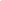 ふりがな氏名昭和　　年　　月　　日生　(満　歳)昭和　　年　　月　　日生　(満　歳)性別　男　女性別　男　女ふりがなTEL. 現住所〒 　　－ 〒 　　－ 〒 　　－ 携帯 現住所〒 　　－ 〒 　　－ 〒 　　－ FAX. ふりがなTEL. 連絡先〒 　　－　　　（現住所以外に連絡を必要とする場合のみ記入）方〒 　　－　　　（現住所以外に連絡を必要とする場合のみ記入）方〒 　　－　　　（現住所以外に連絡を必要とする場合のみ記入）方連絡先〒 　　－　　　（現住所以外に連絡を必要とする場合のみ記入）方〒 　　－　　　（現住所以外に連絡を必要とする場合のみ記入）方〒 　　－　　　（現住所以外に連絡を必要とする場合のみ記入）方FAX. 年月学歴・職歴（各別にまとめて書く）年月学歴・職歴（各別にまとめて書く）年月免許・資格志望の動機、特技など通勤時間約　　　時間　　　分通勤時間約　　　時間　　　分志望の動機、特技など扶養家族(配偶者を除く)人扶養家族(配偶者を除く)人志望の動機、特技など配偶者有　　無配偶者の扶養義務有　　無本人希望記入欄（特に給料、職種、勤務時間、勤務地、その他についての希望などがあれば記入）保護者(本人が未成年の場合のみ記入)ふりがな保護者(本人が未成年の場合のみ記入)ふりがなTEL. 氏名住所　〒　　－ 氏名住所　〒　　－ FAX. 